6 maja 2020 r.             Klasa II bWitaj w środę! Przed Tobą pracowity dzień z edukacji polonistycznej i matematycznej. Termin wykonania zadań 06. 05. - 07. 05. 2020 r.Dzisiejszy temat: Dbamy o nasze otoczenie. 1.Przeczytaj czytankę ,,Dwa worki wstydu” – podręcznik str.11.Opowiedz rodzicom , na jaki pomysł wpadli Kuba i Antek. Czy podoba Ci się ich zachowanie? Sprawdź, co oznacza słowo uczciwość .2.Naucz się pięknie czytać czytankę. Pochwal się koniecznie!3.Wykonaj zadanie 1 na str. 10 w ćwiczeniach. Przeczytaj opowiadanie i wklej we właściwe miejsca zdania z wyklejanki. Zapamiętaj budowę opowiadania.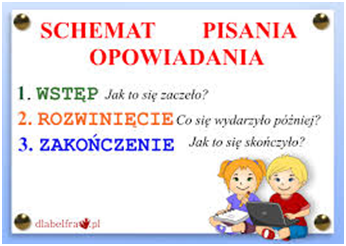 4.Zapisz w zeszycie lekcja, datę, temat ( podkreśl kolorem). Ułóż i zapisz w zeszycie zdania z wyrazami: przyroda, powietrze, krzyk, grzbiet, brzoza, drzewa. Możesz zmieniać formę wyrazu, np. pod brzozą, na drzewach itd. Pisz starannie! Proszę o przesłanie zdjęcia. Matematyka1.Wykonaj zadania ze str.42 w podręczniku. Zadanie 2 zapisz w zeszycie. Odejmowanie możesz rozpisać. Prześlij zdjęcie. 2.Uzupełnij ćwiczenia – str. 50 zadanie 1, ( 2, 3 dla chętnych). Zadanie 4 popraw i rozwiąż w zeszycie ( zapisz tylko pytanie , działanie , odpowiedź ).  MuzykaNaucz się śpiewać piosenkę ,,Ziemia to wyspa zielona”https://www.youtube.com/watch?v=-ZQTnkXpcCANie warto mieszkać na Marsie,
Nie warto mieszkać na Wenus.
Na Ziemi jest życie ciekawsze,
Powtarzam to każdemu.

Ref.
Bo Ziemia to wyspa , to wyspa zielona,
Wśród innych dalekich planet.
To dom jest dla ludzi, dla ludzi i zwierząt,
Więc musi być bardzo zadbany.

Chcę poznać życie delfinów
I wiedzieć co piszczy w trawie.
Zachwycać się lotem motyla
I z kotem móc się bawić.

Ref.
Bo Ziemia to wyspa , to wyspa zielona,
Wśród innych dalekich planet.
To dom jest dla ludzi, dla ludzi i zwierząt,
Więc musi być bardzo zadbany.

Posadźmy kwiatów tysiące.
Posadźmy krzewy i drzewa,
Niech z nieba uśmiecha się słońce,
Pozwólmy ptakom śpiewać.

Ref.
Bo Ziemia to wyspa , to wyspa zielona,
Wśród innych dalekich planet.
To dom jest dla ludzi, dla ludzi i zwierząt,
Więc musi być bardzo zadbany.Miłego dnia